المملكة العربية السعودية                                                                              الأسبوع : العاشر            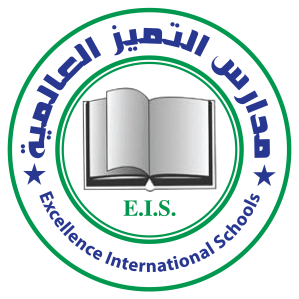        وزارة التعليم                                                                                          الوحدة : الثالثة  مدارس التميز العالمية                                                                                  الدرس :علم بلادي   اسم الطالب : ....................................................       الفصل :  من درس ( علم بلادي ) اقرأ ثم أجب :( فَكَّرَ فَوَّازٌ قَلِيلًا, ثُمَّ أَحْضَرَ صُوَرًا لِأَْعْلَامِ دُوَلِ الْخَلِيجِ الْعَرَبِيِّ, وَطَلَبَ مِنْ طَارِقٍ أَنْ يُشِيرَ إِلَى عَلَمِ الْمَمْلَكَةِ فَأَشَارَ إِلَيْهِ بِسُرْعَةٍ . )استخرج من النص :كَلِمَة تَنْتَهِي بِتَنْوِين فَتْح : ........................................................كَلِمَة تَنْتَهِي بِتَنْوِين ضَم : .........................................................كَلِمَة تَنْتَهِي بِتَنْوِين كَسْر: ...........................................................كَلِمَة تَدُلُّ عَلَى ( جَمْع ): .........................................................كَلِمَة نَوْعُهَا ( اِسْم ) : .......................................................ضع علامة ( √ ) أو ( × ) أمام العبارة التالية : عَلَمُ الْمَمْلَكَة الْعَرَبِيَّةِ السُّعُودِيَّة لَوْنُهُ أَخْضَر.     (       )رَسَمَ فَوَّازٌ عَلَمَ دَوْلَة الْإِمَارَات .   (       )شَارَكَ فَوَّازٌ فِي مَعْرِضِ الْيَوْمِ الوَطَنِيِّ فِي مَدْرَسَتِهِ .    (      )اختر الإجابة الصحيحة بوضع دائرة حولها  :جَمْعُ  ( عَلَم ) :           (    عَلَمَان    /    أَعْلَام    ) مُفْرَدُ ( صُوَر ) :           (    صُورَة        /     صُورَتَان   )مُثَنَّى ( وَلَد ) :           (     وَلَد       /      وَلَدَان   ) مَعْنَى ( أَعْتَزُّ  ) :             (    أُحِبُّ         /       أَفْتَخِرُ   ) ضِد  (  أُحَافِظُ  )  :             (    أُغَيِّرُ       /      أُقَدِّمُ      )أكتب الفعل بمحاكاة الـمثال الأول : أنفي الجملتين الآتيتين باستخدام ( لا ) :أَلْعَبُ الْكُرَةَ فِي الشَّارِعِ .............................................................................أَرْفَعُ صَوْتِي فِي الْمَسْجِدِ .............................................................................يُشَارِكُيُشَارِكَانيُشَارِكُونيَرْسُمُ...................................................يَنْظُرُ...................................................